Your recent request for information is replicated below, together with our response.In relation to an incident related to a tire explosion that occurred on March 27, 1010 in Dalkeith, Scotland. The subsequent investigation was called “Operation Monochrome.” We are requesting all documents related to Operation Monochrome. We also have a copy of the attached six-page incident report by a named officer and are looking for any of the following referenced therein to the extent they are not included in Operation Monochrome:All oral and/or written statements by a named mechanic referenced on page 1 of the report;All oral and/or written statements by all witnesses at the garage concerned, as referenced in a bullet point on page 3 of the report;All oral and/or written statements by a named individual, as referenced throughout the report;All oral and/or written statements by the Collision Investigator from Kent Police as referenced in a bullet point on page 4 of the Report;All oral and/or written statements by the Officers, Roads Policing, and Department of Transport who examined the tire pressure gauge at the USAF base and garage at Teversham Corner Service Station, as referenced on page 4 of the report.Following an extensive search of our records, the requested information was not found.  As such, in terms of Section 17 of the Freedom of Information (Scotland) Act 2002, this represents a notice that the information requested is not held by Police Scotland.It is likely that given the age of the records requested, they will have been weeded as per our Record Retention Policy.I have included a link to this policy below for your information below.Record Retention - Standard Operating Procedure (SOP) (scotland.police.uk)If you require any further assistance please contact us quoting the reference above.You can request a review of this response within the next 40 working days by email or by letter (Information Management - FOI, Police Scotland, Clyde Gateway, 2 French Street, Dalmarnock, G40 4EH).  Requests must include the reason for your dissatisfaction.If you remain dissatisfied following our review response, you can appeal to the Office of the Scottish Information Commissioner (OSIC) within 6 months - online, by email or by letter (OSIC, Kinburn Castle, Doubledykes Road, St Andrews, KY16 9DS).Following an OSIC appeal, you can appeal to the Court of Session on a point of law only. This response will be added to our Disclosure Log in seven days' time.Every effort has been taken to ensure our response is as accessible as possible. If you require this response to be provided in an alternative format, please let us know.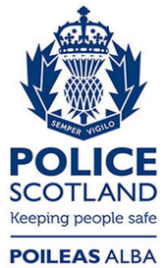 Freedom of Information ResponseOur reference:  FOI 23-2038Responded to:  2nd October 2023